ПРИЛОЖЕНИЕ 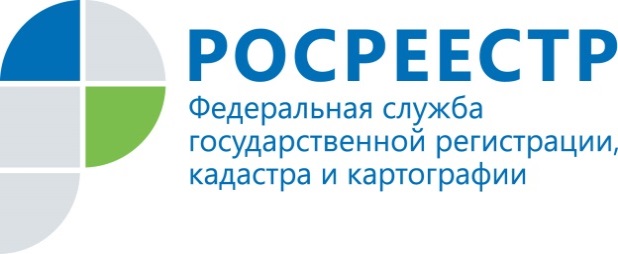 ПРЕСС-РЕЛИЗ23.09.2020 г. В Управлении Росреестра по Удмуртии пройдут горячие телефонные линии по вопросам госрегистрации прав и госземнадзораЕжеквартально в Управлении Росреестра по Удмуртской Республике в целях консультирования граждан, оперативного получения необходимой информации  проводятся горячие телефонные линии. Ближайшие тематические горячие линии пройдут с участием начальников профильных отделов 29 сентября 2020 года с 15.00 до 17.00. На вопросы по телефону 8 (3412) 22-32-55 ответит начальник отдела государственной регистрации объектов недвижимости жилого назначения и объектов долевого строительства управления Надежда Самарина, 
по телефону 8 (3412) 22-32-50 - начальник отдела государственной регистрации объектов недвижимости нежилого назначения управления Елена Сентякова.Вопросы, касающиеся государственного земельного надзора, можно будет адресовать лично начальнику отдела государственного земельного надзора управления Александру Семенову и получить консультативную помощь по номеру телефона: 8 (3412) 78-00-51.В ходе двухчасового мероприятия специалисты разъяснят заявителям порядок оформления прав на объекты недвижимости жилого и нежилого назначения, обсудят вопросы соблюдения требований земельного законодательства и устранения нарушений в области земельных отношений.Контакты для СМИПресс-служба Управления Росреестра по Удмуртской Республике8 (3412)78-63-56pressa@r18.rosreestr.ruhttps://rosreestr.ruhttps://vk.com/club161168461г.Ижевск, ул. М. Горького, 56.